Name:						Date:					Blk:		Science 91.3 Study Guide1. Four scientists contributed to the atomic model. What did each scientist contribute?Thompson:																																						Rutherford:																																						Dalton:																																						Bohr:																																							2. State the Atomic Theory:																							3. What three things make up an atom?4. Label the diagram (electron, positive, neutron) AND state the charge (positive, negative, neutral). 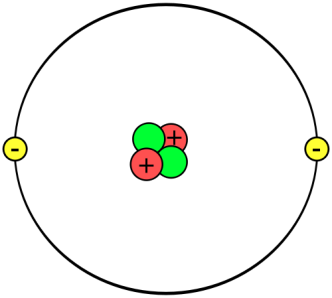 5. How much do the following weigh?Protons 	Electrons	Neutrons